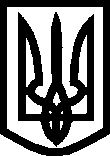 УКРАЇНА ВИКОНАВЧИЙ КОМІТЕТМЕЛІТОПОЛЬСЬКОЇ  МІСЬКОЇ  РАДИЗапорізької областіР О З П О Р Я Д Ж Е Н Н Яміського голови 19.05.2017		                                     				№ 230-рПро внесення змін до розпорядження міського голови від 15.05.2017 № 219-р «Про організацію роботи з документами, які містять службову інформацію («ДСК»)Керуючись ст. 42   Закону України «Про місцеве самоврядування в Україні», відповідно до постанови Кабінету Міністрів України від 19.10.2016 № 736 «Про затвердження Типової інструкції про порядок ведення обліку, зберігання, використання і знищення документів та інших матеріальних носіїв інформації, що містять службову інформацію», на виконання розпорядження голови Запорізької обласної державної адміністрації від 16.11.2016 № 667 «Про розробку Інструкції про порядок ведення обліку, зберігання, використання і знищення документів та інших матеріальних носіїв інформації, що містять службову інформацію в Запорізькій облдержадміністрації, місцевих органах виконавчої влади»:Внести зміни до розпорядження міського голови від 15.05.2017 № 219-р«Про організацію роботи з документами, які містять службову інформацію («ДСК»), у виконавчому комітеті Мелітопольської міської ради Запорізької області», а саме: пункт 1 викласти в новій редакції: «Організацію роботи з документами та іншими матеріальними носіями інформації,що містять службову інформацію, у виконавчому комітеті Мелітопольської міської ради Запорізької області   покласти на відділ мобілізаційної та режимно-секретної роботи й управління містобудування та архітектури»;пункт 2  викласти в новій редакції: « Начальнику відділу мобілізаційної та режимно-секретної роботи Ломницькій К.С. розробити та подати на затвердження Мелітопольському міському голові Інструкцію про порядок ведення обліку, зберігання, використання і знищення документів та інших матеріальних носіїв інформації, що містять службову інформацію у виконавчому комітеті Мелітопольської міської ради Запорізької області».2. Контроль за виконанням цього розпорядження залишаю за собою.Мелітопольський міський голова 						С.А. Мінько